Site Information (please print or type)Workshop InformationAdditional Requests / Considerations:Please return this form to _____________________________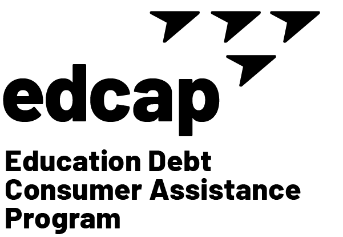  Workshop Request FormSite Name:Today’s Date:Site Address:City, State, Zip: Contact Name:Contact Position:Contact Phone:  Contact Email:Requested date(s) and time(s)Expected # of attendees:Requested workshop topic:Logistics: Remote: Preferred presenting software: ____________________ Host / staff assistance for presenter  In-person: Copier/Printer    Computer with a projectorPowerPoint  Audio equipment